X-NN (Referencia a asignar por la Secretaría a la Sinopsis)Comunicación científico-técnica /Trabajo de innovación / Comunicación comercial   (Eliminar lo que no corresponda)TítuloApellidos, Inicial nombre1, Apellidos, Inicial nombre2, … (Subrayar el ponente de la comunicación)1	Afiliación 1; e-mail@e-mail.com2	Afiliación 2; e-mail@e-mail.comResumen: En castellano y con una extensión máxima de 1 página. Debe exponer brevemente la motivación, el aporte o la importancia del trabajo, la metodología utilizada para su desarrollo, los principales resultados y las conclusiones obtenidas, que proporcionen suficiente información al comité científico y los lectores sobre el contenido del trabajo. No debe contener referencias bibliográficas ni formulas. En los trabajos de innovación de empresas debe presentarse la problemática abordada y una breve descripción de la innovación y de sus principales resultados.Palabras clave: palabra clave 1; palabra clave 2; palabra clave 3 (lista de 3 a 8 palabras adecuadas que permitan identificar la disciplina y campo de actuación de la comunicación). X-NN (Referencia a asignar por la Secretaría a la Sinopsis)Scientific-technical communication / Innovation work / Commercial communication (Delete what does not correspond)	TitleFirstname Lastname1, Firstname Lastname2, … (Underline the presenter of the work)1	Affiliation 1; e-mail@e-mail.com2	Affiliation 2; e-mail@e-mail.comAbstract: In English and with a maximum length of 1 page. Abstracts should give a pertinent overview of the work. We strongly encourage authors to use the following content: a background placing the question addressed in a broad context and highlight the purpose of the study; briefly describe the main methods or treatments applied; summarize the article's main results; and indicate the main conclusions or interpretations. It should not contain bibliographic references or formulas. In business innovation works, the problem addressed and a brief description of the innovation and its main results must be presented.Keywords: keyword 1; keyword 2; keyword 3 (List 3 to 8 pertinent keywords specific to the article yet reasonably common within the subject discipline)1. Introducción (Trabajo de innovación: Problemática abordada)Para el envío de resúmenes de comunicaciones científico-técnicas y del foro de innovación empresarial sólo hay que enviar el resumen de la primera página en castellano. Para el envío de los trabajos definitivos, hay que incluir el resumen en inglés (2ª página) y el trabajo desarrollado en un máximo de 8 páginas, de forma que la extensión máxima de la comunicación no supere en ningún caso las  10 páginas. Se recomienda que el tamaño del archivo no supere los 5 Mb.La presentación del trabajo debe de seguir en todo momento los formatos propuestos en este modelo, siendo recomendable en las comunicaciones científico-técnicas seguir la estructura habitual: introducción, materiales y métodos, resultados y discusión, y conclusiones. En los trabajos de innovación de empresas la estructura propuesta es: problemática abordada, descripción de la innovación,  resultados obtenidos en ensayo o en explotación comercial y conclusiones. Las referencias se incluirán al final de la comunicación, con una extensión máxima de una página, que forma parte del cómputo del máximo de 10 páginas. 2. Materiales y métodos (Trabajo de innovación: descripción de la innovación)Para el envío de resúmenes de comunicaciones científico-técnicas y del foro de innovación empresarial sólo hay que enviar el resumen de la primera página en castellano. Para el envío de los trabajos definitivos, hay que incluir el resumen en inglés (2ª página) y el trabajo desarrollado en un máximo de 8 páginas, de forma que la extensión máxima de la comunicación no supere en ningún caso las  10 páginas. Se recomienda que el tamaño del archivo no supere los 5 Mb.La presentación del trabajo debe de seguir en todo momento los formatos propuestos en este modelo, siendo recomendable en las comunicaciones científico-técnicas seguir la estructura habitual: introducción, materiales y métodos, resultados y discusión, y conclusiones. En los trabajos de innovación de empresas la estructura propuesta es: problemática abordada, descripción de la innovación,  resultados obtenidos en ensayo o en explotación comercial y conclusiones. Las referencias se incluirán al final de la comunicación, con una extensión máxima de una página, que forma parte del cómputo del máximo de 10 páginas.3. Resultados y discusión (Trabajo de innovación: resultados obtenidos en ensayo o en explotación comercial)Para el envío de resúmenes de comunicaciones científico-técnicas y del foro de innovación empresarial sólo hay que enviar el resumen de la primera página en castellano. Para el envío de los trabajos definitivos, hay que incluir el resumen en inglés (2ª página) y el trabajo desarrollado en un máximo de 8 páginas, de forma que la extensión máxima de la comunicación no supere en ningún caso las  10 páginas. Se recomienda que el tamaño del archivo no supere los 5 Mb.La presentación del trabajo debe de seguir en todo momento los formatos propuestos en este modelo, siendo recomendable en las comunicaciones científico-técnicas seguir la estructura habitual: introducción, materiales y métodos, resultados y discusión, y conclusiones. En los trabajos de innovación de empresas la estructura propuesta es: problemática abordada, descripción de la innovación,  resultados obtenidos en ensayo o en explotación comercial y conclusiones. Las referencias se incluirán al final de la comunicación, con una extensión máxima de una página, que forma parte del cómputo del máximo de 10 páginas. 3.1. Subsección3.1.1. SubsubsecciónLas listas no numeradas seguirán el siguiente formato:First bullet;Second bullet;Third bullet.Las listas numeradas seguirán el siguiente formato:First item;Second item;Third item.Los encabezados de figuras y Tablas seguirán el siguiente formato: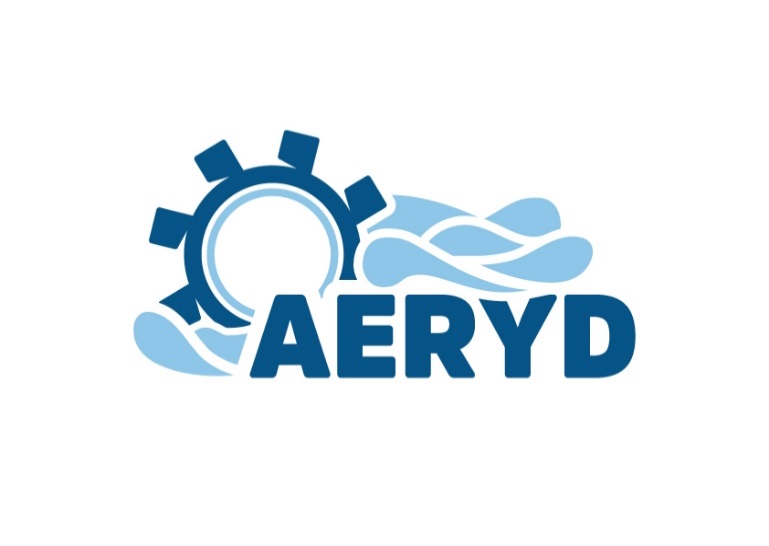 Figura 1. Formato de pie para las figuras.Tabla 1. Formato de encabezado para las tablas.4. ConclusionesPara el envío de resúmenes de comunicaciones científico-técnicas y del foro de innovación empresarial sólo hay que enviar el resumen de la primera página en castellano. Para el envío de los trabajos definitivos, hay que incluir el resumen en inglés (2ª página) y el trabajo desarrollado en un máximo de 8 páginas, de forma que la extensión máxima de la comunicación no supere en ningún caso las  10 páginas. Se recomienda que el tamaño del archivo no supere los 5 Mb.La presentación del trabajo debe de seguir en todo momento los formatos propuestos en este modelo, siendo recomendable en las comunicaciones científico-técnicas seguir la estructura habitual: introducción, materiales y métodos, resultados y discusión, y conclusiones. En los trabajos de innovación de empresas la estructura propuesta es: problemática abordada, descripción de la innovación,  resultados obtenidos en ensayo o en explotación comercial y conclusiones. Las referencias se incluirán al final de la comunicación, con una extensión máxima de una página, que forma parte del cómputo del máximo de 10 páginas. ReferenciasLas referencias se numerarán por el orden de aparición en el texto y se incluirán en esta sección. En el texto, el número de referencia se incluirá entre corchetes (por ejemplo [1], [7], [12]) y si se trata de varias referencias se seguirá el formato [1–3] para referencias consecutivas, o [1, 4, 7] para referencias no consecutivas. Ejemplos:Author 1, A.B.; Author 2, C.D. Title of the article. Abbreviated Journal Name Year, Volume, page range.Author 1, A.; Author 2, B. Title of the chapter. In Book Title, 2nd ed.; Editor 1, A., Editor 2, B., Eds.; Publisher: Publisher Location, Country, 2007; Volume 3, pp. 154–196.Author 1, A.; Author 2, B. Book Title, 3rd ed.; Publisher: Publisher Location, Country, 2008; pp. 154–196.Author 1, A.B.; Author 2, C. Title of Unpublished Work. Abbreviated Journal Name stage of publication (under review; accepted; in press).Author 1, A.B. (University, City, State, Country); Author 2, C. (Institute, City, State, Country). Personal communication, 2012.Author 1, A.B.; Author 2, C.D.; Author 3, E.F. Title of Presentation. In Title of the Collected Work (if available), Proceedings of the Name of the Conference, Location of Conference, Country, Date of Conference; Editor 1, Editor 2, Eds. (if available); Publisher: City, Country, Year (if available); Abstract Number (optional), Pagination (optional).Author 1, A.B. Title of Thesis. Level of Thesis, Degree-Granting University, Location of University, Date of Completion.Title of Site. Available online: URL (accessed on Day Month Year).Título 1Título 2Título 3entrada 1datodatoentrada 2datodato